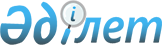 О дополнительном регламентировании порядка проведения мирных собраний, митингов, шествий, пикетов и демонстраций на территории Жанааркинского района
					
			Утративший силу
			
			
		
					Решение II сессии Жанааркинского районного маслихата Карагандинской области от 11 мая 2016 года № 2/18. Зарегистрировано Департаментом юстиции Карагандинской области 30 мая 2016 года № 3833. Утратило силу решением Жанааркинского районного маслихата Карагандинской области от 29 июля 2020 года № 57/390
      Сноска. Утратило силу решением Жанааркинского районного маслихата Карагандинской области от 29.07.2020 № 57/390 (вводится в действие со дня его первого официального опубликования).

      В соответствии со статьей 10 Закона Республики Казахстан от 17 марта 1995 года "О поpядке оpганизации и пpоведения миpных собpаний, митингов, шествий, пикетов и демонстpаций в Республике Казахстан", районный маслихат РЕШИЛ:

      1. Дополнительно регламентировать согласно прилагаемому порядок проведения мирных собраний, митингов, шествий, пикетов и демонстраций на территории Жанааркинского района.

      2. Признать утратившим силу решение Жанааркинского районного маслихата от 9 июля 2007 года № 39/316 "О дополнительном регламентировании порядка проведения собраний, митингов, шествий, пикетов и демонстраций" (зарегистрировано в Реестре государственной регистрации нормативных правовых актов за № 8-12-33, опубликовано в газете "Жаңаарқа" от 4 августа 2007 года № 36 (9221)).

      Сноска. Решение Жанааркинского районного маслихата от 09.07.2007 № 39/316 в РЦПИ не поступало.

      3. Настоящее решение вводится в действие со дня его первого официального опубликования. Дополнительное регламентирование порядка проведения мирных собраний, митингов, шествий, пикетов и демонстраций на территории Жанааркинского района
      1. Настоящее дополнительное регламентирование порядка проведения мирных собраний, митингов, шествий, пикетов и демонстраций на территории Жанааркинского района (далее – Порядок) разработан в соответствии со статьей 10 закона Республики Казахстан от 17 марта 1995 года "О порядке организации и проведения мирных собраний, митингов, шествий, пикетов и демонстраций в Республике Казахстан" и дополнительно регламентирует порядок проведения собраний, митингов, шествий, пикетов и демонстраций на территории Жанааркинского района.

      2. Места проведения мирных собраний и митингов:

      1) большая сцена парка "Тәуелсіздік" расположенная по проспекту Абая поселка Атасу;

      2) площадь "Мәңгілік ел" расположенная по проспекту Тәуелсіздік поселка Атасу.

      3. Маршрут для проведения шествий и демонстраций:

      от здания Жанааркинского районного филиала акционерного общества "Казахтелеком" до площади "Мәңгілік ел" расположенная по проспекту Тәуелсіздік поселка Атасу.

      4. Акимат района в целях обеспечения прав и свобод других лиц, общественной безопасности, а также нормального функционирования транспорта, объектов инфраструктуры, сохранности зеленых насаждений и малых архитектурных форм при необходимости предлагает обратившимся с заявлением иные время, место и маршрут проведения мероприятия. 

      5. Заявление о проведении собрания, митинга, шествия, пикета или демонстрации подается в письменной форме не позднее чем за 10 дней до намеченной даты их проведения.

      6. В заявлении указываются цель, форма, место проведения мероприятия или маршруты движения, время его начала и окончания, предполагаемое количество участников, фамилии, имена, отчества уполномоченных (организаторов) и лиц, ответственных за соблюдение порядка, место их жительства и работы (учебы), дата подачи заявления. Срок подачи заявления исчисляется со дня его регистрации в акимате района.

      7. В случае нарушения пунктов 5, 6 настоящего Порядка заявителю дается ответ, разъяснительного характера, с предложением устранить допущенные нарушения путем подачи нового заявления. Сроки рассмотрения нового заявления исчисляются с момента его поступления.

      8. В ответе, разъяснительного характера, организаторам письменно указывается на принятие мер по отмене всех подготовительных процедур и по надлежащему оповещению об этом потенциальных участников.

      9. Собрания, митинги, шествия, пикеты и демонстрации, а также выступления их участников проводятся в соответствии с целями, указанными в заявлении, в определенные сроки и в обусловленном месте.

      10. При проведении собраний, митингов, шествий, пикетов, демонстраций уполномоченные (организаторы), а также иные участники должны соблюдать общественный порядок.

      11. Уполномоченные (организаторы) должны не допускать участия в собраниях, митингах, шествиях, пикетах, демонстрациях лиц, находящихся в состоянии алкогольного либо наркотического опьянения. 

      12. Уполномоченным (организаторам) и иным участникам собраний, митингов, шествий, пикетов, демонстраций не допускается использование масок и иных предметов, предназначенных для затруднения установления личности.

      13. Уполномоченным (организаторам) и иным участникам собраний, митингов, шествий, пикетов, демонстраций не допускается распитие алкогольных напитков, употребление наркотических средств, психотропных веществ, их аналогов, прекурсоров, использовать транспаранты, лозунги, а также допускать публичные выступления, содержащие призывы к нарушению общественного порядка, совершению преступлений.

      14. Собрания, митинги, шествия, пикеты и демонстрации должны быть прекращены, по требованию представителя акимата района, если: не было подано заявление, состоялось решение о запрещении, нарушен порядок их проведения, предусмотренный законодательством Республики Казахстан, а также при возникновении опасности для жизни и здоровья граждан, нарушении общественного порядка. 

      15. В целях обеспечения общественного порядка, а также безопасности участников пикетов акимат района может разрешить проведение в один и тот же день и время, на одном и том же объекте не более трех одиночных пикетов.

      16. В целях обеспечения общественного порядка, так и в интересах безопасности самих пикетчиков участники различных одиночных пикетов располагаются друг относительно друга на расстоянии не менее 50 метров.

      17. При пикетировании допускается стоять, сидеть у пикетируемого объекта, использовать средства наглядной агитации, выкрикивать краткие лозунги, слоганы по теме пикета (используя возможности своего голоса).
					© 2012. РГП на ПХВ «Институт законодательства и правовой информации Республики Казахстан» Министерства юстиции Республики Казахстан
				
      Председатель II внеочередной
сессии районного маслихата

Б. Бекежанова

      Секретарь районного маслихата

К. Имантусупов
Утверждено решением
Жанааркинского районного маслихата
от 11 мая 2016 года № 2/18